加入申込書兼誓約書福働会一人親方部会理事長　平良　あき子　　殿　　　　   　　　　　　　　　　　申込日  令和　　  年　　　月　　日私は、下記の誓約事項及び注意事項を確認し、加入申し込みを致します。　　私は､労災保険に特別加入するにあたり､次の規約を熟読の上､厳守する事を誓約します。　　□福働会一人親方部会規約　　□福働会一人親方部会事務処理規約　□福働会一人親方部会災害防止規約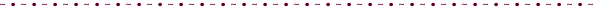 【注意事項】・身分証の写しが必要となります。・一人親方入会については､申込書到達及び、手数料･保険料の領収確認をもって入会日と致します。・労災適用効力は､当部会への入会後翌営業日に労働基準監督署に申請書を提出､その翌日から発生します。※特定業務については､申請後、指定病院にて健康診断の受診（無料）が必須で、健康診断提出の確認後に加入承認となります。　　　ふりがなふりがな生　年　月　日生　年　月　日氏 名（自署）氏 名（自署）　　　　　　　　　　　　　　　　　　㊞　　　　　　　　　　　　　　　　　　㊞　S・H　　　年　　　月　　　日　S・H　　　年　　　月　　　日住　所住　所〒自宅　℡（　　 　）　　　－　　　　　携帯　℡　〒自宅　℡（　　 　）　　　－　　　　　携帯　℡　〒自宅　℡（　　 　）　　　－　　　　　携帯　℡　〒自宅　℡（　　 　）　　　－　　　　　携帯　℡　業務又は作業の内容業務又は作業の内容 1.土木一式工事   2.建築一式工事   3.大工工事   4.左官工事   5.とび・土工・コンクリート工事　 6.石工事 　7. 屋根工事　　8.電気工事　 9.管工事　10.タイル･れんが･ブロック工事　11.鋼構造物工事　12.鉄筋工事　13.舗装工事　14.しゅんせつ工事　15.板金工事  16.ガラス工事  17.塗装工事　18.防水工事　19.内装仕上工事　20.機械器具設備工事　21.熱絶縁工事　22.電気通信工事　23.造園工事　24.さく井工事　25.建具工事　26.水道施設工事　27.消防設備工事　28.清掃施設工事　29.解体工事　30.その他（　　　　　　   ） 1.土木一式工事   2.建築一式工事   3.大工工事   4.左官工事   5.とび・土工・コンクリート工事　 6.石工事 　7. 屋根工事　　8.電気工事　 9.管工事　10.タイル･れんが･ブロック工事　11.鋼構造物工事　12.鉄筋工事　13.舗装工事　14.しゅんせつ工事　15.板金工事  16.ガラス工事  17.塗装工事　18.防水工事　19.内装仕上工事　20.機械器具設備工事　21.熱絶縁工事　22.電気通信工事　23.造園工事　24.さく井工事　25.建具工事　26.水道施設工事　27.消防設備工事　28.清掃施設工事　29.解体工事　30.その他（　　　　　　   ） 1.土木一式工事   2.建築一式工事   3.大工工事   4.左官工事   5.とび・土工・コンクリート工事　 6.石工事 　7. 屋根工事　　8.電気工事　 9.管工事　10.タイル･れんが･ブロック工事　11.鋼構造物工事　12.鉄筋工事　13.舗装工事　14.しゅんせつ工事　15.板金工事  16.ガラス工事  17.塗装工事　18.防水工事　19.内装仕上工事　20.機械器具設備工事　21.熱絶縁工事　22.電気通信工事　23.造園工事　24.さく井工事　25.建具工事　26.水道施設工事　27.消防設備工事　28.清掃施設工事　29.解体工事　30.その他（　　　　　　   ） 1.土木一式工事   2.建築一式工事   3.大工工事   4.左官工事   5.とび・土工・コンクリート工事　 6.石工事 　7. 屋根工事　　8.電気工事　 9.管工事　10.タイル･れんが･ブロック工事　11.鋼構造物工事　12.鉄筋工事　13.舗装工事　14.しゅんせつ工事　15.板金工事  16.ガラス工事  17.塗装工事　18.防水工事　19.内装仕上工事　20.機械器具設備工事　21.熱絶縁工事　22.電気通信工事　23.造園工事　24.さく井工事　25.建具工事　26.水道施設工事　27.消防設備工事　28.清掃施設工事　29.解体工事　30.その他（　　　　　　   ）※特定業務粉じん作業　なし ・ ①あり　→　　　 年　　月頃から　従事した期間合計（　 　　　　　）なし ・ ①あり　→　　　 年　　月頃から　従事した期間合計（　 　　　　　）なし ・ ①あり　→　　　 年　　月頃から　従事した期間合計（　 　　　　　）なし ・ ①あり　→　　　 年　　月頃から　従事した期間合計（　 　　　　　）※特定業務体に振動を伴う業務　なし ・ ①あり　→　　　 年　　月頃から　従事した期間合計（　 　　　　　）なし ・ ①あり　→　　　 年　　月頃から　従事した期間合計（　 　　　　　）なし ・ ①あり　→　　　 年　　月頃から　従事した期間合計（　 　　　　　）なし ・ ①あり　→　　　 年　　月頃から　従事した期間合計（　 　　　　　）※特定業務鉛業務なし ・ ①あり　→　　　 年　　月頃から　従事した期間合計（　 　　　　　）なし ・ ①あり　→　　　 年　　月頃から　従事した期間合計（　 　　　　　）なし ・ ①あり　→　　　 年　　月頃から　従事した期間合計（　 　　　　　）なし ・ ①あり　→　　　 年　　月頃から　従事した期間合計（　 　　　　　）※特定業務有機溶剤業務なし ・ ①あり　→　　　 年　　月頃から　従事した期間合計（　 　　　　　）なし ・ ①あり　→　　　 年　　月頃から　従事した期間合計（　 　　　　　）なし ・ ①あり　→　　　 年　　月頃から　従事した期間合計（　 　　　　　）なし ・ ①あり　→　　　 年　　月頃から　従事した期間合計（　 　　　　　）※特定業務除染作業なし ・ ②あり　→　　　 年　　月頃から　従事した期間合計（　 　　　　　）なし ・ ②あり　→　　　 年　　月頃から　従事した期間合計（　 　　　　　）なし ・ ②あり　→　　　 年　　月頃から　従事した期間合計（　 　　　　　）なし ・ ②あり　→　　　 年　　月頃から　従事した期間合計（　 　　　　　）※特定業務① 作業に用いる工具　　 材料、薬剤等②作業内容希望する給付基礎日額（希望する額に☑）希望する給付基礎日額（希望する額に☑）□３,５００円　　 □４,０００円　　 □５,０００円　 　□６,０００円　　□７,０００円　　 □８,０００円　　 □９,０００円　　 □１０,０００円　□１２,０００円   □１４,０００円　 □１６,０００円　 □１８,０００円　□２０,０００円   □２２,０００円　 □２４,０００円　 □２５,０００円　□３,５００円　　 □４,０００円　　 □５,０００円　 　□６,０００円　　□７,０００円　　 □８,０００円　　 □９,０００円　　 □１０,０００円　□１２,０００円   □１４,０００円　 □１６,０００円　 □１８,０００円　□２０,０００円   □２２,０００円　 □２４,０００円　 □２５,０００円　□３,５００円　　 □４,０００円　　 □５,０００円　 　□６,０００円　　□７,０００円　　 □８,０００円　　 □９,０００円　　 □１０,０００円　□１２,０００円   □１４,０００円　 □１６,０００円　 □１８,０００円　□２０,０００円   □２２,０００円　 □２４,０００円　 □２５,０００円　□３,５００円　　 □４,０００円　　 □５,０００円　 　□６,０００円　　□７,０００円　　 □８,０００円　　 □９,０００円　　 □１０,０００円　□１２,０００円   □１４,０００円　 □１６,０００円　 □１８,０００円　□２０,０００円   □２２,０００円　 □２４,０００円　 □２５,０００円　加入希望年月加入希望年月 １.令和　　　 年　　　月　　　日　　２．準備が整い次第即時加入希望 １.令和　　　 年　　　月　　　日　　２．準備が整い次第即時加入希望 １.令和　　　 年　　　月　　　日　　２．準備が整い次第即時加入希望 １.令和　　　 年　　　月　　　日　　２．準備が整い次第即時加入希望年収【自己申告】年収【自己申告】紹介者紹介者